Zusammenfassung	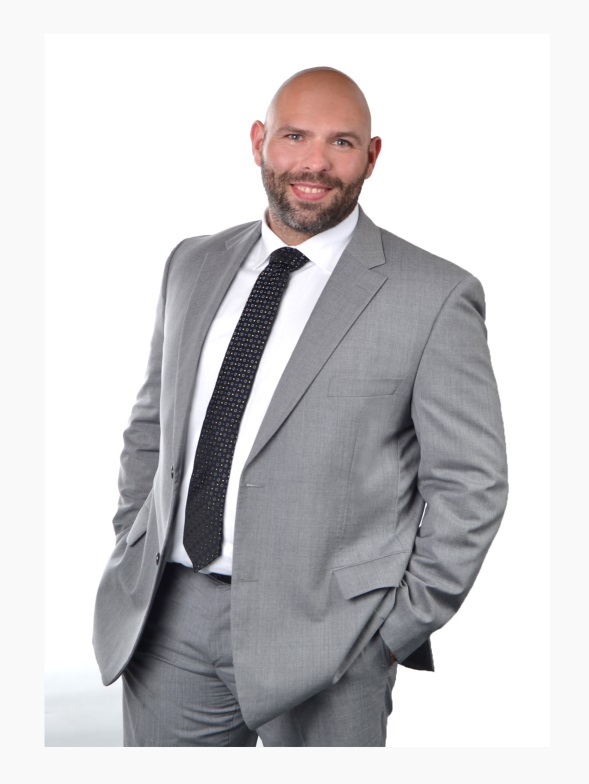 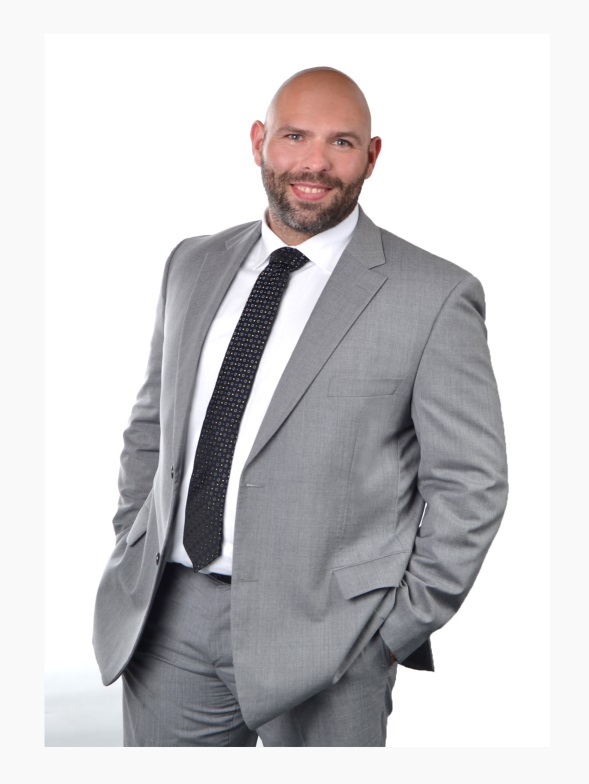 Zusammenfassung	NameMarkus MayerNationalitätDeutschGeburtsdatum27.09.1980Projekt- / Managementerfahrung seit2006RolleProjektmanagerSchwerpunkteProject ManagementProcess ManagementPMOProjektgrößen5  1000 MitarbeiterStudienabschlussBachelor of Arts, Umwelt- und Betriebswirtschaft, HS TrierSprachenDeutsch (Muttersprachlich)Englisch (fließend B2) Französisch (fortgeschritten A2)ZertifikateCELS IT-Projektleiter; GoldPMPITIL PractitionerPrince2 PractitionerQualifikationenQualifikationenProjektmanagementProjektmanagementErfahrungSeit 2006Recruiting und StaffingPlanung, Durchführung und Kontrolle der Ausbildung von Fach- und FührungskräftenEntwicklung eines WindowshoppingsystemsStruktureller Neuaufbau einer Einrichtung zur Betreuung mit Personal-, Material- und BudgetverantwortungProdukte und TechnologienMS ProjectMS OfficeFührungsverantwortungFührungsverantwortungErfahrungTeams bis 40 MitarbeiterPlanung der PersonalentwicklungGrundlagen der MediationProdukte und TechnologienMS OfficeEducationEducationErfahrungCoach VM Campus GmbH, 
Zertifikatsvorbereitungskurse zum PMP Dozent an der Hochschule Trier, Standort Birkenfeld
Grundlagen ProjektmanagementDozent der Wirtschaftsakademie SaarKostenrechnung, WirtschaftsinformatikDozent der Wirtschaftsakademie SüdwestKostenrechnung, Finanzierung und InvestitionDozent des Kompetenzzentrums IT der BundeswehrIT ProjektmanagementProdukt / TechnologienMS OfficeVENÜBeruflicher WerdegangBeruflicher Werdegang01.2017 - datoGeschäftsführer der PROMEDUCON UG (haftungsbeschränkt)07.2015 – 12.2016Freelancer PROMEDUCON03.2015 – 07.2015PRISM Consulting AG Schweiz02.2014 – 09.2014Signature Deutschland GmbH, Produktentwicklung09.2013 – 09.2015 Studium Umwelt- und Betriebswirtschaft
Hochschule Trier08.1997 – 02.2001Ausbildung zum SchornsteinfegerProjekte (Auswahl)Projekte (Auswahl)IT Service Management IT Service Management KundeKFK GmbHProjektbeschreibung Leiter ITSM / Projektprozessdesigner RolleIT Service Manager Zeitraum06/2020 - datoAufgaben / ErgebnisseAufbau einer internen IT Service Management Struktur nach ITIL Aufbau einer internen Projektmanagement StrukturErarbeiten und Monitoren von KPI´s und SLA´s Steuern und lenken eines Technikerteams mit drei MitgliedernProjektplanung für dem Umzug kleinerer Standorte sowie Produkte / TechnologienRDP Infrastruktur TerminalserverITILProject ManagementProject ManagementKundePostbank SystemsProjektbeschreibungProgram Management Office RollePMO Lead Zeitraum07/2019 – 03/2020Aufgaben / ErgebnisseBeraten der Projektleiter bzgl. der methodischen PM-Vorgehensweise bei der Planung und Durchführung von ProjektenFachliches Beraten sowie Vertreten der IT-Projektleiter
Durchführen der StakeholderanalyseDokumentieren und Optimieren der Projekt Goverance
Optimieren und Durchführen von Abweichungs-, Budget-, Meilenstein- und Trendanalysen sowie Risikofrühwarnindikation und Ableiten von HandlungsimplikationenDurchführend des Risikocontrolling sowie Weiterentwicklung von KPI´s für das Risikocontrolling
Formulierung der Projektziele sowie Ableiten der ProjektsteckbriefeMachbarkeitsanalysen von Projektportfolios
Aufsetzen und Kommunizieren des Risk & Issuemanagements sowie Dokumentieren und Nachverfolgen von Risiken und IssuesAufsetzen von Baselineaudits
Beratungsleistung bzgl. Projektcontrolling und BudgetadministrationErarbeiten von Lösungsvorschlägen und Aufbereiten von entscheidungsrelevanten InformationenErstellung von Entscheidungsvorlagen und ManagementpräsentationenProjektplanung unter Berücksichtigung der ProjektgenehmigungsprozesseErstellen und Pflegen von Master-, Basis- und ProjektplänenEtablieren von Konfigurationsmanagementprozessen und Regelungen im jeweiligen Projekt nach CMMI-VorgabenPlanen, Erarbeiten und Verantworten des Dokumenten- und Konfigurationsmanagements von Projekten (Laufwerkstruktur, Konfigurationsplan und Baselining)Gewährleisten der Anwendung von Konfigurationsmanagementprozessen und Regelungen im jeweiligen ProjektProdukte / TechnologienPMPMS OfficeMS SharepointITILProject ManagementProject ManagementKundeIT Ergo ProjektbeschreibungResource Management TeamRolleCase Worker Zeitraum04/2019 – 07/2019Aufgaben / ErgebnisseDesign des End to End Prozesses für On- und Offboardings unter Berücksichtigung der Labour Law Risks und Compliance Richtlinien im VersicheurngsumfeldErstellen der Caseworker Manual in deutsch und englisch  Kommunikation zu Stakeholdern und bearbeiten von Sonderthemen auf Berichtsebene 1 (BE1)  Produkte / TechnologienPMPMS OfficeMS SharepointITILProject ManagementProject ManagementKundeBASF Business Service GmbHProjektbeschreibungDiverse ProjekteRolleProjektmanagerZeitraum10/2017 – 10/2018Aufgaben / ErgebnisseKlassische PM Aufgaben Aufbau und Planung diverser Projekte im Bereich der BASF SE Protokollerstellung und ReportingAnpassung von ProzessthemenBudgetierung von Projekten und Beantragung von BudgetRisikoüberwachungPlanen der Quality Gates und überprüfen der Evidencies bezüglich Nachverfolgbarkeit und revisionssicherer AblageStakeholdermanagementEnge Zusammenarbeit mit Change Management zur Überführung in TOM Aufbau interner Prozesse und Definition von KPI´s zur Steuerung von ProjektenProdukte / TechnologienPMPMS OfficeMS ProjectScrum PSPOITILTransitionmanagementTransitionmanagementKundeHessische LandesbankProjektbeschreibungTransition Desktop Management (IT- Service Management)RollePMOZeitraum04/2017 – 10/2017Aufgaben / ErgebnisseAllgemeine PMO AufgabenOrganisation und Durchführung von MeetingsProtokollerstellung und Reporting für Projektleitung und Steering ComitesBearbeitung von Entscheidungsvorlagen und Business Cases  Anpassung von ProzessthemenÜbernahme von SonderaufgabenRisikoüberwachungStakeholdermanagementNachhalten der Mitwirkungspflichten auf KudenseiteKoordination und Moderation der TeilprojektleitermeetingsControlling des ProjektbudgetsMitarbeit im TPL Security Produkte / TechnologienClarityPMPMS OfficeITILSoftwareentwicklungSoftwareentwicklungKundeE- Post Development GmbHProjektbeschreibungPMORollePMOZeitraum10/2016 – 12/2016Aufgaben / ErgebnisseKlassische PMO AufgabenOrganisation und Durchführung von MeetingsProtokollerstellung und Reporting an Anpassung von ProzessthemenÜbernahme von Sonderaufgaben insbesondere Budgetierung und Controlling ProjektsteuerungProdukte / TechnologienScrumJiraMS OfficeMediaKundeBechtle IT Systemhaus (Pleasant Prairie, USA)ProjektbeschreibungCoaching des US- Betriebsleiters im Thema Projektmanagement RolleTrainerZeitraum09/2016 – 10/2016Aufgaben / ErgebnisseAufnahme der Ist-Situation im Bereich ProjektmanagementVermitteln der grundlegenden Eigenschaften von IT- ProjektenProjektpräsentation auf C-LevelAufbau eines IT-ProjektesPlanen der 10 Knowledge AreasCustomizing von Projektstrukturen an die Erfordernisse des ProjektesErstellen einer Vorgehensweise mit Templates zur Durchführung von IT- ProjektenCoaching bei der Planung eines anstehenden Projektes Produkte / TechnologienPMI - PmBokSmart DrawWirtschaftsprüfungWirtschaftsprüfungKundeRödl & PartnerProjektbeschreibungVorbereiten der Umstellung der konzernweiten TK Anlagen auf VoIPRolleProjektleitungZeitraum06/2016 – 09/2016Aufgaben / ErgebnisseErarbeiten und abbilden der VoIP-Infrastruktur an verschiedenen Standorten deutschlandweitErmitteln der Anforderungen zur Umsetzung des VoIP Konzeptes in den 24 Niederlassungen Erstellen von Templates zur Erfassung der Anforderungen in den Niederlassungen sowie der Steuerung der HardwarebestellungenProjektpräsentation auf C-LevelVendorsteuerung; proaktive Kommunikation zu Vertragspartnern; Auswahl der Anbieter im Bereich MPLS; Vertragsgestaltung und –verhandlung; Erarbeiten und umsetzen der SLA´s und der dazugehörigen ProzesseErarbeiten des deutschlandweiten Migrationsplans und erstellen der Projektablaufpläne auf NiederlassungsebeneAbbilden der Migrations- und Installationsprozesse der einzelnen NiederlassungenAufwandsschätzung und deutschlandweite Budgetrechnung im Bereich 500.000 €Anforderungsanalyse der einzelnen NiederlassungenUmsetzen der deutschlandweiten VoIP StrategieIdentifizieren von und Kommunikation mit StakeholdernPlanen der Project constraints insbesondere der triple constraints Scope, Time, BudgetFortschrittskontrolle im laufenden Projekt Präsentation der Projekte auf CIO- und BereichsleiterebeneProdukte / TechnologienSmart DrawMS OfficeSharepointPMI - PmBokSystemhausSystemhausMediaBechtle IT Systemhaus für Arvato SCMProjektbeschreibungDatenmigration aus einer Webfarm zu einer serverbasierten DatendrehscheibeRolleProjektmanagerZeitraum10/2015 – 03/2016Aufgaben / ErgebnisseLeitung des IT-ProjektesImplementieren der Change Prozesse Erstellen der Templates für das Reporting an den CIO und weiterer Listen zur Erfassung der Datenstrukturen mit Hinterlegung der Rollen und VerantwortlichkeitenErstellen eines Datenmigrationsplans unter Beachtung der zeitlichen Verfügbarkeit der zur Umsetzung notwendigen StakeholderAbbildung und Überwachung des Projektes in MS- ExcelDefinition und Kontrolle der Project-Milestones in Absprache mit den SAP AbteilungenKontakt zu internen und externen Stakeholdern und steuern der zur Migration notwendigen externen Ressourcen hinsichtlich der technischen MachbarkeitOrganisation der Projektmeetings und begleiten des Projektes bis zur Aufnahme des Regelbetriebes und zur Übergabe an die LinienverantwortlichenProjektpräsentaion auf verschiedenen LevelnProdukte / TechnologienPMI - PmBokMS ProjectMS OfficeMove ITErwachsenbildungErwachsenbildungKundeWirtschaftsakademie Südwest, Wirtschaftsakademie SaarProjektbeschreibungUnterrichtung von Studenten im Bereich Wirtschaftsinformatik, Kostenrechnung und Finanzierung und InvestitionRolleDozentZeitraum08/2015 – 12/2016Aufgaben / ErgebnisseAufbau und Gliederung des Unterrichtes anhand eines StoffplanesErarbeiten der VorlesungsinhalteVermitteln der Inhalte in Form von PräsenzveranstaltungenAufstellen und korrigieren der ModulabschlussklausurenErwachsenbildungErwachsenbildungProdukte / TechnologienMS Power PointKundeVM Campus GmbHProjektbeschreibungDurchführung der Vorbereitungskurse zur Zertifizierung zum PMP RolleTrainerZeitraum03/2017 - datoAufgaben / ErgebnisseAufbau und Gliederung der Inhalte des PmBok Produkte / TechnologienPMI - PmBokPowerPointFlipchartHandelKunde LekkerlandProjektbeschreibungEinführung eines konzernweit einheitlichen ERPP SystemsRollePMOZeitraum03/2015 – 07/2015Aufgaben / ErgebnisseErstellung, Pflege und Überwachung der Projektplanung (Termin- und Meilensteinplanung) auf Basis des Inputs der Fach- und IT-VerantwortlichenSicherstellung der zeitgerechten Dokumentationsablage im DokumentationsprozessProdukte / TechnologienPMI - PmBokMS ProjectIT BeratungKundePRISM InformaticsProjektbeschreibungRollout SAP Business By DesignRolleProjektleiterZeitraum03/2015 – 07/2015Aufgaben / ErgebnisseErstellung, Pflege und Überwachung der Projektplanung Erstellen eines Zeit- und Budgetplans auf Grundlage der von der Geschäftsführung vorgegebenen ZielePeriodisches Ermitteln des ZielerreichungsgradesFühren und überwachen der offenen-Punkte-ListeFeststellen der zur Erfüllung notwendigen Aufgaben und deren Delegierung an Projektmitarbeiter in Indien und DubaiDurchführen des StatusreportingAufbereitung und Übermittlung der für die Geschäftsführung notwendigen Kennzahlen und Weitergabe der Informationen an CEO und PM Board.operatives ProjektmanagementKommunikation mit Stakeholdern, Shareholdern und Mitarbeitern zur Steuerung des ProjektesProzessdokumentation mit BPmon und EPKFortlaufendes dokumentieren der lessons learned und der projektrelevanten DokumenteErstellung von Testfällen und SchulungsunterlagenBearbeiten und Testen von Geschäftsprozessen. Dokumentation der Ergebnisse und Erstellen von Schulungsunterlagen auf Englisch für Mitarbeiter in Indien und den Vereinigten Arabischen Emiraten.Produkte / TechnologienPMI - PmBokMS ProjectSAP Businnes ByDesignProduzierende IndustrieKundeSignature Deutschland GmbHProjektbeschreibungEntwicklung eines WindowshoppingsystemsRolleProjektleiterZeitraum02/2014 – 09/2014Aufgaben / ErgebnisseErstellung, Pflege und Überwachung der Projektplanung Technische Konzeption und PrototypenbauIntegration in bestehende SystemeMarktforschungFühren und überwachen der offenen-Punkte-ListeKameragestützes 3D Window Shoppingsystem mit Interaktions- und BestellmöglichkeitDurchführen des Statusreportingoperatives ProjektmanagementProdukte / TechnologienAutoCADMS ProjectAutomobilzuliefererKundeZF Getriebe GmbHProjektbeschreibungMake or Buy Entscheidung in der ProduktionRolleProjektmitarbeiterZeitraum08/2009 – 09/2009Aufgaben / ErgebnisseVersuchsbegleitung Antriebswelle 8 HPDokumentation der VersuchsergebnisseErmittlung und Planung der VersuchszeitenÜberwachung der MaterialversucheReporting an vorgesetzten ProjektleiterProdukte / TechnologienMS ExcelÖffentlicher DienstKundeFallschirmjägerbataillon 263ProjektbeschreibungDiverse Projekte in den Bereichen Nachwuchsgewinnung, Public Relation und Neuaufbau sozialer EinrichtungenUnterstützung im Projekt Hercules. Führung des IT BVRolleProjektfeldwebelZeitraum03 / 2001 – 02 / 2013Aufgaben / ErgebnissePlanung und Organisation der Events in Absprache mit der übergeordneten FührungProdukte / TechnologienExcel